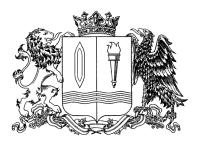 ПРАВИТЕЛЬСТВО ИВАНОВСКОЙ ОБЛАСТИПОСТАНОВЛЕНИЕот _______________ № _______-пг. ИвановоО внесении изменения в постановление Правительства Ивановской области от 22.06.2023 № 267-п «Об утверждении Порядка предоставления из областного бюджета субсидий юридическим лицам на технологическое присоединение объектов, расположенных на территории особой экономической зоны промышленно-производственного типа «Иваново», к электрическим сетям, сетям газоснабжения, сетям водоснабжения и водоотведения, строительство инженерной инфраструктуры для водоотведения площадки особой экономической зоны промышленно-производственного типа «Иваново», создание объектов иной инфраструктуры (строительство забора (со шлагбаумом), ограждающего территорию особой экономической зоны промышленно-производственного типа «Иваново») в рамках реализации инфраструктурных проектов, источником финансового обеспечения расходов на реализацию которых являются бюджетные кредиты из федерального бюджета бюджетам субъектов Российской Федерации на финансовое обеспечение реализации инфраструктурных проектов»В соответствии с подпунктом 2 пункта 2 статьи 78 Бюджетного кодекса Российской Федерации, Федеральным законом от 22.07.2005 
№ 116-ФЗ «Об особых экономических зонах в Российской Федерации», подпунктом «в» пункта 3, подпунктом «е» пункта 4 Правил отбора инфраструктурных проектов, источником финансового обеспечения расходов на реализацию которых являются бюджетные кредиты из федерального бюджета бюджетам субъектов Российской Федерации на финансовое обеспечение реализации инфраструктурных проектов, утвержденных постановлением Правительства Российской Федерации от 14.07.2021 № 1189, Законом Ивановской области от 17.05.2007 № 62-ОЗ 
«О государственной поддержке инвестиционной деятельности, осуществляемой в форме капитальных вложений, на территории Ивановской области», постановлением Правительства Ивановской области от 13.11.2013 № 459-п «Об утверждении государственной программы Ивановской области «Экономическое развитие и инновационная экономика Ивановской области», Соглашением от 25.10.2021 № С-268-СГ/Д14 о создании на территориях муниципальных образований «городской округ Иваново» и «Родниковский муниципальный район» Ивановской области особой экономической зоны промышленно-производственного типа «Иваново» Правительство Ивановской области
п о с т а н о в л я е т:Внести в постановление Правительства Ивановской области от 22.06.2023 № 267-п «Об утверждении Порядка предоставления из областного бюджета субсидий юридическим лицам на технологическое присоединение объектов, расположенных на территории особой экономической зоны промышленно-производственного типа «Иваново», к электрическим сетям, сетям газоснабжения, сетям водоснабжения и водоотведения, строительство инженерной инфраструктуры для водоотведения площадки особой экономической зоны промышленно-производственного типа «Иваново», создание объектов иной инфраструктуры (строительство забора (со шлагбаумом), ограждающего территорию особой экономической зоны промышленно-производственного типа «Иваново») в рамках реализации инфраструктурных проектов, источником финансового обеспечения расходов на реализацию которых являются бюджетные кредиты из федерального бюджета бюджетам субъектов Российской Федерации на финансовое обеспечение реализации инфраструктурных проектов« следующее изменение:в приложении к постановлению:абзац четвертый подпункта 3 пункта 2.2 изложить в следующей редакции:«копии договоров на проектирование и строительство инженерной инфраструктуры для водоотведения площадки особой экономической зоны промышленно-производственного типа «Иваново», заключенных с участником отбора;» Настоящее постановление вступает в силу после дня его официального опубликования.ГубернаторИвановской областиС.С. Воскресенский